Социально-экономическое положение Архангельской области, г. АрхангельскаОбщее географическое положение и его особенности:Архангельская область – это край лесной индустрии, рыбной промышленности, современного судостроения и российской космонавтики.Близость морей и океанов заметно сказывается на климате области, который является переходным между морским и континентальным. Зима обычно длинная и холодная, с низкой температурой в среднем до -26 градусов и сильными ветрами. Средняя температура летом - около 15 градусов тепла.Регион располагает избыточными водными ресурсами. Здесь насчитывается 70 тыс. больших и малых рек суммарной протяженностью 275 тыс. км. Северная Двина создает благоприятные условия для навигации и является основным водным путем.Экономическое развитие по наиболее традиционным отраслям в области базируется на предприятиях лесопромышленного комплекса, строительной индустрии и развитой инфраструктуре торговых портов, включая Архангельский морской порт, являющийся северными воротами России обеспечивающий существенную часть грузоперевозок в данном регионе.В целом, географическое положение благоприятное, развитая транспортная инфраструктура, наличие порта способствуют развитию экономических связей.Территория:Площадь территории Архангельской области – 589 913 кв. км.В состав области территориально входит Ненецкий автономный округ, а также острова Новая Земля и Земля Франца-Иосифа.Площадь города Архангельска — 294 кв. км.Население и плотность:Численность населения Архангельской области по данным Росстата составляет 1 100 290 чел. (01.01.2019). Плотность населения — 1,99 чел./км2 Городское население — 78,6 %Население города Архангельска — 348 716 чел. Описание экономики региона и центра региона:Оборот организаций по видам экономической деятельности Всего – 129 025,2 млн. руб.В %:К январю-февралю 2019 года – 110,5Промышленное производство:Индексы промышленного производства:Индексы производства по основным видам экономической деятельности: Лесное хозяйство:Строительство:Динамика объема работ, выполненных по виду экономической деятельности "Строительство"Динамика ввода в действие жилых домовДинамика ввода в действие индивидуальных жилых домовПрогнозные оценки изменения основных показателей деятельности строительных организаций1)доля ответивших респондентов, в % к их количеству1) По материалам выборочного обследования деловой активности строительных организаций по состоянию на 10 февраля 2020 года.Основные факторы, ограничивающие строительную деятельность1)доля ответивших респондентов, в % к их количествуПо материалам выборочного обследования деловой активности строительных организаций по состоянию на 10 февраля 2020 года.Транспорт:Деятельность автомобильного транспорта:Ресурсы Архангельской области:Большая часть ресурсов поставляется из других регионовСырьевые ресурсыАрхангельская область располагает значительными лесными ресурсами. Площадь, покрытая лесом, составляет 22,3 млн. га. Общий запас древесины составляет более 2500 млн. м³. В составе лесного фонда преобладают хвойные породы (сосна, ель) - 80%, лиственные породы (береза, осина) — 20%.В Архангельской области открыта единственная в Европе алмазоносная провинция. В регионе открыты значительные запасы бокситов, известняков, доломитов, цементного сырья, гипсов и ангидритов, песков, глин и легкоплавких суглинков, строительных камней, подземных вод, марганца, медных руд, цинка, свинца, янтаря, ювелирных агатов и других полезных ископаемых.Топливно-энергетические ресурсыЭлектростанции:В эксплуатации по Архангельской области находятся 8 теплоэлектроцентралей, 1 ветряная электростанция, 1 газотурбинная электростанцияТакже, 1 нефтеналивной терминал, 6 компрессорных станций, 1 нефтяное месторождение (Харьягинское месторождение)Гарантирующие поставщики:ОАО "Архангельская областная энергетическая компания"ПАО «Архангельская сбытовая компания» (ПАО «Архэнергосбыт»)АО "Оборонэнергосбыт"ООО "Поморские электросети"ООО "Русэнергосбыт"Трудовые ресурсыНа рынке вакансий в Архангельской области  на 13. 08. 2019 г. представлено 1 358 вакансии, из них в городе Архангельске представлено 647 вакансии.Средняя  заработная плата, предлагаемая работодателями составляет 24 000 рублей.Динамика среднемесячной номинальной и реальной начисленной заработной платы работников организацийПопулярные отрасли по количеству вакансий в Архангельской области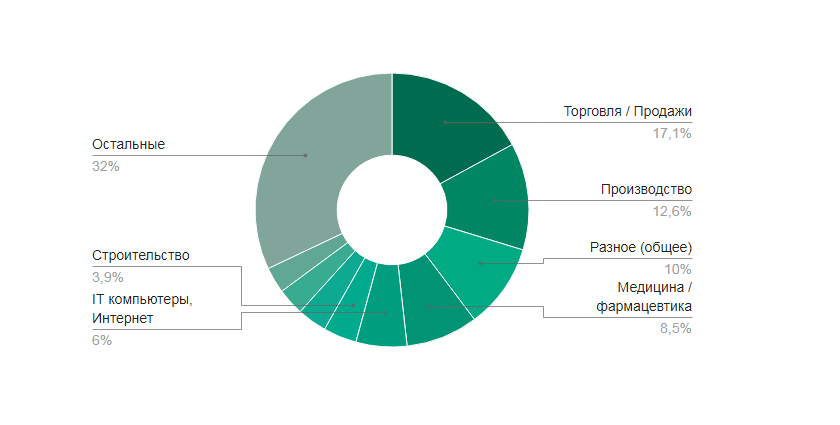 В Архангельской области наиболее востребованы специалисты отрасли Торговля / Продажи.Распределение вакансий в Архангельской области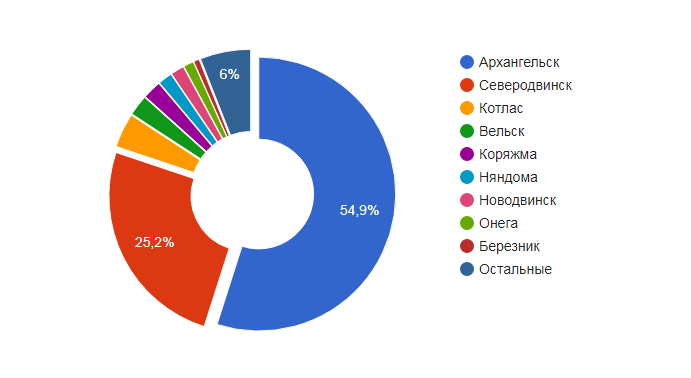 Как видно на диаграмме, в Архангельской области наибольшее количество вакансий открыто в Архангельске. На втором месте - Северодвинск, а на третьем - Котлас.Рейтинг отраслей по уровню заработной платы в Архангельской области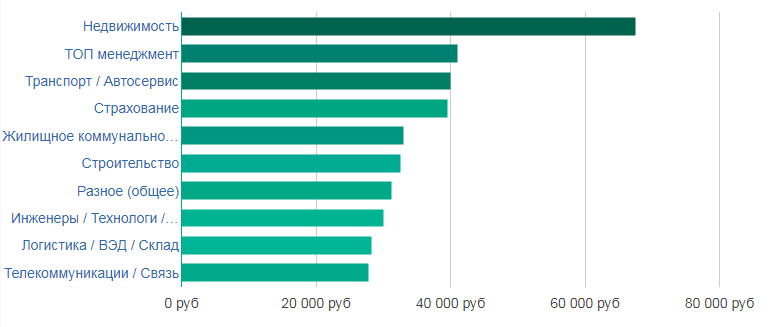 Наиболее высокооплачиваемой отраслью в Архангельской области является Недвижимость. Средняя заработная плата в отрасли составляет 67500 руб.Рейтинг востребованных профессий в Архангельской области в 2019 году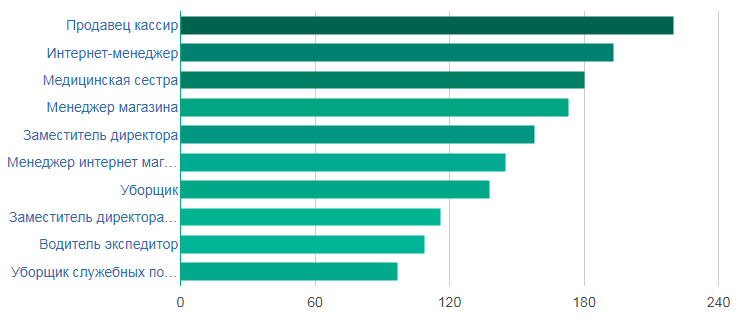 Продавец кассир является наиболее востребованной профессией в Архангельской области. По данным, количество вакансий составляет 220. Уровень средней заработной платы у профессии Продавец кассир равен 21825 руб.Научные ресурсыНаучные ресурсы в городе Архангельске, в основном, представлены Северным Арктическим Федеральным Университетом имени М.И. Ломоносова  - одним из ведущих вузов страны. Университет является крупнейшим научно-образовательным центром на северо-западе России. Миссия САФУ, как федерального университета, напрямую связана с реализацией Арктической стратегии Российской Федерации и созданием инновационной и кадровой базы для развития Севера и Арктики.   Одним из элементов инфраструктуры университета являются технологические центры: центр коллективного пользования научным оборудованием «Арктика», инновационно-технологический центр «Арктические нефтегазовые лабораторные исследования», центр космического мониторинга Арктики, центр исследования лесов. Планируются к созданию инновационно-технологический центр «Современные технологии переработки биоресурсов Севера» и центр патентования и защиты интеллектуальной собственности.   В САФУ проводится научная работа как в традиционных для университета отраслях, связанных с лесной, целлюлозно-бумажной и нефтегазовой промышленностью, так и в новых направлениях, определённых «Арктической» специализацией университета.Университет имеет собственный центр коллективного пользования научным оборудованием.Структура и отрасли экономики регионаСтруктура промышленного производства Архангельской области по видам экономической деятельности:Обрабатывающие производства — 73,1%;Производство и распределение электроэнергии, газа и воды — 24,1%.Добыча полезных ископаемых — 2,8%;Производство продукции по видам экономической деятельности:Пищевой продукции, в том числе: рыбы и рыбных продуктов, производство мяса, колбасные изделия, цельномолочная продукция, субпродукты пищевые (домашняя птица), хлебобулочные изделия;Обработка древесины и производство изделий из дерева;Целлюлозно-бумажное производство, издательская и полиграфическая деятельность;Производство транспортных средств и оборудования.Крупнейшие компания и производственные предприятияКрупнейшие градообразующие производственные предприятия в Архангельской области, главным образом, представлены:ПАО «Севералмаз»АО «Центр судоремонта “Звёздочка”»ЗАО «Архангельскгеолразведка»Архангельский хлебокомбинатСеверодвинский хлебокомбинатАрхангельский водрослевый комбинатСоломбальский машиностроительный заводАрхангельская ТЭЦСтруктура финансового сектораКрупнейшие банки:1) ПАО Сбербанк    Ставка ипотеки на приобретение готового (вторичного) жилья – от 8,6%)2) ВТБ    Ставка ипотеки на приобретение готового (вторичного) жилья – от 9,1%)3) ГАЗПРОМБАНК    Ставка ипотеки на приобретение готового (вторичного) жилья – от 9,2%)4) АЛЬФА-БАНК   Ставка ипотеки на приобретение готового (вторичного) жилья – от 9,29%)5) РОССЕЛЬХОЗБАНК   Ставка ипотеки на приобретение готового (вторичного) жилья – от 8,85%)Состав строительного сектора    Северо-Западный регион Российской Федерации, включая Архангельскую область богат разнообразным сырьем для производства строительных материалов. В области разведано и ведется добыча качественного сырья для производства цементов, строительной извести, высококачественного щебня. Большие запасы сырья для производства строительного гипса, керамических и силикатных изделий, минеральных красителей, стекла, минеральных и органических теплоизоляционных материалов и др. Область обладает большими запасами лесоматериалов, которые и являются основным сырьем для производства строительных материалов.Основные предприятия по производству строительных материалов:СЕВСТРОЙТОРГЭМ-СИ БАУХЕМИСТРОЙЗАКАЗ СЕРВИСБАЛТМОНОЛИТСТРОЙРУСДОМСТРОЙКОМРЕАЛ
ДОМОСТРОЙVIVA HAUSАРХСИПСТРОЙАктуальные общедоступные данные экономического и социального развития регионаПо сравнению с аналогичным периодом прошлого года наблюдается увеличение инвестиций по следующим видам экономической деятельности: сельское, лесное хозяйство, охота, рыболовство и рыбоводство, обрабатывающее производство, профессиональная, научная и техническая деятельность, обеспечение электрической энергией, газом и паром, трубопроводный транспорт.Основные объёмы инвестиций направлены на развитие следующих видов экономической деятельности (без малого предпринимательства):обрабатывающие производства – 28 293,9 млн. рублей (33,1%), в том числе:обработка древесины и производство изделий из дерева – 11 241,6 млн. рублей (13,1%); производство бумаги и бумажных изделий – 9 896,4 млн. рублей (11,6%); сельское, лесное хозяйство, охота, рыболовство и рыбоводство – 3 708 млн. рублей (4,3%); транспортировка и хранение – 3 854,8 млн. рублей (4,5%); профессиональная, научная и техническая деятельность – 2 721,8 млн. рублей (3,2%); оптовая и розничная торговля – 2 016,9 млн. рублей (2,4%); государственный сектор. Перечень инвестиционных проектов, реализуемых или планируемых к исполнению на территории АрхангельскаРынок недвижимостиВ целом рынок недвижимости в г. Архангельск развит достаточно слабо по сравнению с рынками недвижимости крупных городов, таких как Москва и С.-Петербург. Основными причинами слабого развития рынка недвижимости являются небольшие размеры города, низкий уровень инвестиционной активности, и как следствие незначительные объемы строительства, а также закрытость информации о предложении объектов недвижимости на открытом рынкеВторичное жилье:Цена квадратного метра жилья в г. Архангельске на март 2020 составляет 64 960 руб/кв.м.Средняя цена за квартиру в г. Архангельске на 21.09.2019 составляет 3 086 508 руб. Статистика для квартир с разным количеством комнатСтатистика для квартир с разным количеством комнатТаблица распределения по стоимости продажи квартир в районах за мартНовостройки:Наибольшее развитие нового строительства осуществляется в г. Архангельск (областной центр), г. Северодвинск, г. КотласЦена квадратного метра жилья в г. Архангельске на март 2020 составляет 79 372 руб/кв.м., на стадии строительства от 60 000 руб./кв.м.Цена квадратного метра жилья в районных центрах области и наиболее крупных городах  составляет 60 000-68 000 руб/кв.м., на стадии строительства от 54 000 руб./кв.м.Цена квартир в новостройках Архангельска на март 2020 г.Однокомнатная – 2 895 037 руб., за месяц показатель изменился на -4 %;Двухкомнатная – 4 242 338 руб., где средняя цена изменилась на -6 %;Трехкомнатная – 5 564 503 руб., где показатель стоимости изменился на -8 %;Четырех- и многокомнатная – 8 515 845 руб., средняя цена изменилась на -18 %.Коммерческая недвижимость:Большая часть предложения коммерческой недвижимости приходится на центральные (Ломоносовском и Октябрьском округах) районы города; в спальных районах (Майская горка, Соломбала) также представлены эпизодические предложения в основном это небольшие помещения под оказание социально-бытовых услуг (парикмахерские, небольшие магазины микрорайонного значения).  На рынке коммерческой недвижимости на 14.04.2020 г. 518 предложения на продажу, 524 предложений для сдачи в аренду из них:Цена и величина арендной платы будет зависеть от месторасположения. Эксперты разделили г. Архангельск на следующие, условно схожие ценовые зоны:1 зона – центр города Ломоносовский и Октябрьский округа2 зона - ул. Смольный буян, Парижской коммуны – ул. Галушина, ул. Суворова – ул. Терехина – ул. Таймырская3 зона - ул. Таймырская, часть Соломбальского округа до ул. Усть-Двинская и округ Майская горка (ул. Галушина – ул. Никитова) с другой стороны.4 зона - оставшиеся районы города, Варавино-Фактория, Сульфат, Маймакса, Цигломень.5 зона – пригородные территории Приморского района, Исакогорока, Катунино.Стоимость коммерческих помещений непосредственно зависит от местоположения, от деловой активности региона (области) в целом, так и рассматриваемого локального района и спроса. Основываясь на приведенной выше классификации, цены на рынке недвижимости уменьшаются от 1 к 5 зоне.Средняя стоимость 1 кв. м. коммерческой недвижимости в г. Архангельск на продажу – 55000-68000 руб. в районных центрах – 43000-50000 руб.Средняя стоимость 1 кв. м. коммерческой недвижимости в аренду – 420-630 руб/мес., в районных центрах – 70-380 руб/мес.Рынок земельных участков:Можно сказать, что рынок земельных участков в Архангельской области развит очень слабо: предложение и спрос ограничены, разброс цен достаточно велик, что не позволяет выявить четкие тенденции и закономерности. Лидером по количеству предложений о продаже земельных участков является г. Архангельск и пригород – Приморский район. Также много предложений наблюдается в крупных городах, таких как  Северодвинск, Котлас, а также Котласском и Вельском районах. В других района области зафиксировано не более 1-3 предложений, либо предложения вовсе отсутствуют.Для рынка земельных участков, предназначенных для строительства коммерческих объектов, характерны следующие особенности:ограниченность предложения (число участков, находящихся в свободной продаже, очень мало),преимущественное расположение данных участков в спальных районах города и пригородных территориях (предложение в центральных районах города практически отсутствует),большой разброс цен,невысокий спрос и длительные сроки экспозиции (в среднем от нескольких месяцев до года и выше).Большая часть предложений на продажу земельных участков приходится для участков под коммерческую застройку, расположенные в г. Архангельск и районных центрах Архангельской области. Земельные участки для индивидуального жилищного строительства (ИЖС) и промышленных объектов представлены на продажу в крупных городах Архангельской области, в периферийных районах городов. В небольших районных центрах: городах и поселках городского типа земельные участки под ИЖС предлагаются и центральных частях населенных пунктов. Наибольшее количество предложений о продаже земельных участков под ИЖС зафиксировано в г. Архангельске и смежном с ним Приморском районе, г. Северодвинск, Котласском и Вельском районах. Разброс цен на участки под промышленное производство достаточно широкий и зависит от назначения земель, локального местоположения участка, близости к железнодорожным путям, обеспеченности инженерными коммуникациями, размеров участкаНа 14.04.2020 г. на рынке земельных участков представлено 488 предложение, из них:Земли поселений (ИЖС) – 220 предложений;Средняя стоимость 1 сот. земли:Сельхозназначения (СНТ, ДНП) – 243 предложений;Средняя стоимость 1 сот. земли: 9-30 тыс. руб.Промназначения –25 предложений;Средняя стоимость 1 сот. земли: 39 тыс. руб.В % кВ % ксоответствующему периоду 
предыдущего годапредыдущему периоду2019г.январь100,754,1февраль92,297,6март68,7102,8апрель113,1111,3май88,384,6июнь84,8112,6июль110,0104,8август111,4100,1сентябрь147,7в 1,5р.октябрь116,270,2ноябрь111,3110,4Январь-декабрь100,52020г.январь101,863,3февраль100,395,4Январь-февраль 2020г. в % кянварю-февралю 2019г.Февраль 2020г. в % кФевраль 2020г. в % кЯнварь-февраль 2020г. в % кянварю-февралю 2019г.февралю2019г.январю2020г.Добыча полезных ископаемых81,162,083,4Обрабатывающие производства110,6116,799,1Обеспечение электрической энергией, газом и паром; кондиционирование воздуха102,9105,393,0Водоснабжение; водоотведение, организация сбора и утилизации отходов, 
деятельность по ликвидации загрязнений105,4106,199,3Январь-февраль 2020г., тыс. плотн. м3В % к январю-февралю 2019г.Февраль 2020г. в % кфевралю 2019г.Лесоматериалы необработанные2872,9108,8117,2Лесоматериалы хвойных пород1888,9110,4124,9Лесоматериалы лиственных пород, за исключением тропических пород789,0111,1108,7Древесина топливная195,089,190,9Млн рублейВ % кВ % кМлн рублейсоответствующему периоду 
предыдущего годапредыдущему периоду2020г.январь871,265,326,1февраль1338,098,3в 1,5р.Январь-февраль2209,282,3Тыс. м2
общей площади жилых 
помещенийВ % кВ % кТыс. м2
общей площади жилых 
помещенийсоответствующему периоду 
предыдущего годапредыдущему периоду2020г.январь5,584,15,9февральс учетом жилых домов на участках для ведения садоводства16,6без учета жилых домов на участках для ведения садоводства13,462,0в 2,4р.Январь-февральс учетом жилых домов на участках для ведения садоводства22,1без учета жилых домов на участках для ведения садоводства18,967,1Ввод в действие индивидуальных жилых домовВвод в действие индивидуальных жилых домовВ том числе в сельской местностиВ том числе в сельской местноститыс. м2 
общей площади жилых помещенийв % к соответствующему 
периоду 
предыдущего годатыс. м2 
общей площади 
жилых помещенийв % к соответствующему периоду 
предыдущего года2020г.январь5,584,13,694,9февральс учетом жилых домов на участках для ведения садоводства16,010,7без учета жилых домов на участках для ведения садоводства12,8116,48,6129,6Январь-февральс учетом жилых домов на участках для ведения садоводства21,514,3без учета жилых домов на участках для ведения садоводства18,3104,412,3117,0I квартал 2020г. по сравнению
с IV кварталом 2019г.I квартал 2020г. по сравнению
с IV кварталом 2019г.I квартал 2020г. по сравнению
с IV кварталом 2019г.II квартал 2020г. по сравнению
с I кварталом 2020г. (прогноз)II квартал 2020г. по сравнению
с I кварталом 2020г. (прогноз)II квартал 2020г. по сравнению
с I кварталом 2020г. (прогноз)увеличениебез
измененияуменьшениеувеличениебез
измененияуменьшениеОбъем работ, выполняемых 
по виду экономической 
деятельности "Строительство"232453365212Численность занятых114543286012Обеспеченность собственными
финансовыми ресурсами185229355313Просроченная кредиторская 
задолженность64715157114Просроченная дебиторская 
задолженность94920186913Цены на строительно-монтажные
работы5937464333I квартал 2020г.Недостаток заказов на работы46Неплатежеспособность заказчиков27Высокий уровень налогов54Высокий процент коммерческого кредита12Недостаток квалифицированных рабочих23Высокая стоимость материалов, конструкций и изделий19Нехватка и изношенность строительных машин и механизмов-Конкуренция со стороны других строительных организаций37Погодные условия16Недостаток материалов-Недостаток финансирования19Другое4Ограничений нет1Январь-февраль2020г.В % к январю-февралю2019г.Февраль2020г.В % кВ % кЯнварь-февраль2020г.В % к январю-февралю2019г.Февраль2020г.февралю2019г.январю2020г.Грузооборот1), млн т.км248,9103,4123,0102,697,8Пассажирооборот, млн пасс.км134,1106,267,0101,099,7Среднемесячная 
номинальная начисленная
заработная
плата, рублейВ % кВ % кРеальная начисленная заработная плата в % кРеальная начисленная заработная плата в % кСреднемесячная 
номинальная начисленная
заработная
плата, рублейпредыдущему
периодусоответствующему периоду предыдущего годапредыдущему
периодусоответствующему периоду предыдущего года2019г.январь45256,180,8106,280,1101,3февраль45281,9100,0105,799,6100,5март45357,9100,0105,699,7100,4I квартал45333,893,1105,991,1100,8апрель48200,0105,2107,8105,1102,4май51182,4105,5107,7105,1102,2июнь52467,6102,0104,3101,999,3II квартал50816,5111,7106,9110,9103,2I полугодие48148,8106,6101,4июль48246,090,3106,990,1101,9август45368,793,2107,493,2102,8сентябрь46163,8101,6104,0101,699,6III квартал46767,391,5106,591,2101,8Январь-сентябрь47792,7106,8101,8октябрь48515,3104,3106,9104,2102,8ноябрь48100,698,4105,198,1101,4декабрь61597,1127,5109,9126,9106,6IV квартал52929,8112,9107,9112,5104,1Год1)49104,1107,2102,5Участник реализации инвестиционногопроекта (инвестор)Наименование
инвестиционного проектаТерриторияПериод
реализацииАрхангельский филиал «СРЗ «Красная
Кузница»
ОАО «ЦС «Звездочка»Строительство завода по сжиженному
природному газуСоломбальский округ2018-2023 годыАрхангельский филиал «СРЗ «Красная
Кузница»
ОАО «ЦС «Звездочка»Строительстводвухпролетных эллинговСоломбальский округ2016-2020 годыАрхангельский филиал «СРЗ «Красная
Кузница»
ОАО «ЦС «Звездочка»Строительство «Морскогоиспытательного комплекса»для испытаний ВРКСоломбальский округ2016-2020 годыАО «Аэропорт
«Архангельск»Реконструкция аэропортного комплекса
«Талаги»Октябрьский округ2013-2020 годыКомнатЦена за квартиру, руб..к февралюЦена за м2, руб..к февралюПроцент объявлений в базе1-комн.2 383 581+ 9,05%73 713+ 10,44%35,56%2-комн.2 894 361+ 6,43%60 520+ 8,21%33,33%3-комн.3 981 583+ 10,13%60 648+ 12,05%22,22%4-комн.5 975 026+ 0,94%63 751+ 5,98%8,89%Районcредняя стоимость квартиры руб.изменения относительно данных за февральЦена за м²., руб./м²изменения относительно данных за февральпроцент объявлений в городеВаравино-Фактория2 464 45716%58 6579%0%Исакогорский1 526 0452%33 265-3%0%Ломоносовский4 653 0539%75 15912%0%Маймаксанский1 745 45731%33 54025%0%Майская горка3 804 60114%65 34213%0%Октябрьский5 739 46717%74 6192%0%Приморский944 316-49%22 379-35%0%Северный6 534 63516%98 12714%100%Соломбальский5 366 95018%58 0150%0%Харовский350 5100%11 6840%0%Цигломенский1 065 59239%25 33330%0%Экономия5 234 470-3%88 3628%0%Октябрьский район68 тыс. руб.Ломоносовский район63 тыс. руб.Приморский район34 тыс. руб.Окраины города33 тыс. руб.